Zdjęcia stanu obecnego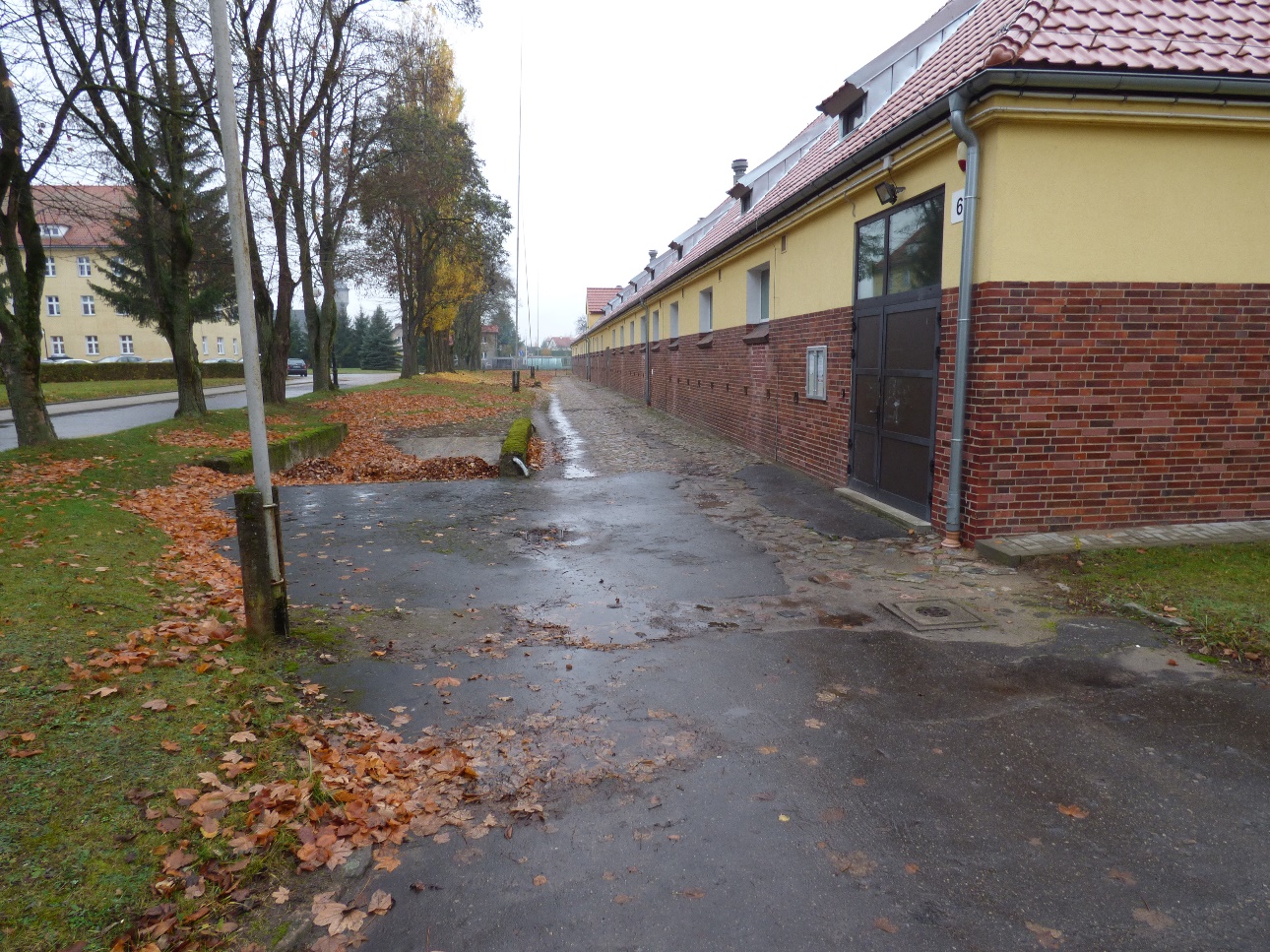 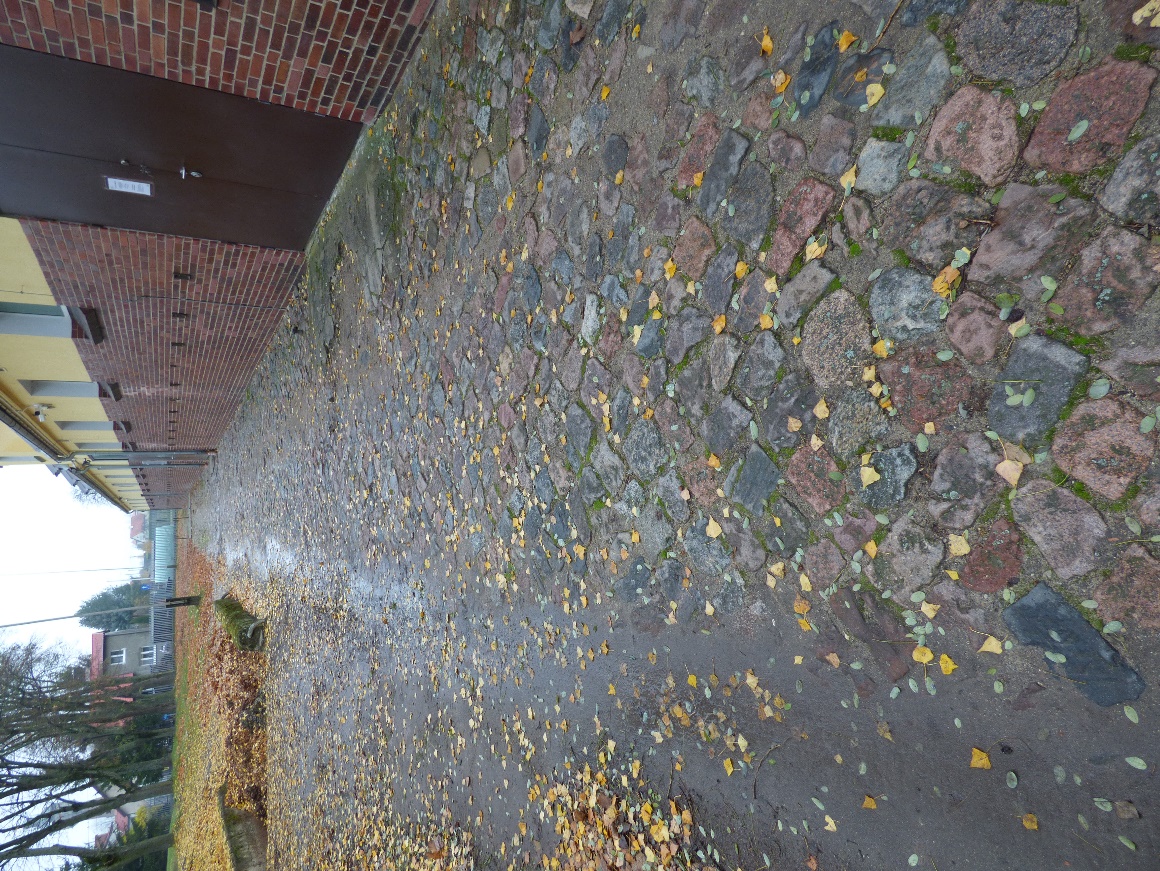 